                      REPUBLIKA HRVATSKA        PRIMORSKO GORANSKA ŽUPANIJA                   OPĆINA KOSTRENA 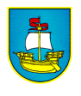                                          Sv. Lucija 38                                     51221 Kostrena                                  OIB 32131316182KLASA: 612-05/19-01/02URBROJ: 2170-07-06-19-1Kostrena,	7. svibnja 2019.DOKUMENTACIJA O NABAVIZa provedbu postupka jednostavne nabave za:USLUGU IZRADE DEFINIRANE INTERPRETACIJSKO-MUZEOLOŠKE STUDIJE STALNOG POSTAVA “KUĆE KOSTRENSKIH POMORACA”Evidencijski broj nabave: B-312/01-2019SadržajOPĆI PODACIUvodDokumentacija o nabavi koja se donosi u nastavku u skladu s Pravilnikom o provedbi postupaka jednostavne nabave („Službene novine Općine Kostrena“ broj 3/17) služi kao podloga za izradu ponude. Gospodarski subjekt je fizička ili pravna osoba, uključujući podružnicu, ili javno tijelo ili zajednica tih osoba ili tijela, uključujući svako njihovo privremeno udruženje, koja na tržištu nudi izvođenje radova ili posla, isporuku robe ili pružanje usluga. Ponuditelj je gospodarski subjekt koji je pravodobno dostavio ponudu. Prihvaćanjem ponude i potpisom Ugovora, odabrani Ponuditelj postaje Izvršitelj u smislu Ugovornih odredbi. Ponuditelj predajom svoje ponude u potpunosti i bez ograničenja prihvaća odredbe iz Dokumentacije o nabavi te Ugovora koji čini sastavni dio iste. Od Ponuditelja se očekuje da pažljivo prouče sve odredbe i priloge ove Dokumentacije o nabavi i da se pridržavaju svih uputa, sadržaja danih predložaka, ugovornih uvjeta i projektnog zadatka sadržanog u ovoj Dokumentaciji o nabavi. Propust Ponuditelja da izradi ponudu koja u svemu odgovara postavljenim uvjetima i sukladno traženom sadržaju, kao i propust da ponudu dostavi u naznačenom roku su razlozi za odbijanje Ponuditeljeve ponude od strane Naručitelja.Ponuditelj se pri izradi svojih ponuda u svemu trebaju pridržavati sadržaja i uvjeta iz Dokumentacije o nabavi te svim ostalim primjenjivim zakonima i propisima koji reguliraju obvezne odnose, gradnju, arhitektonske i inženjerske djelatnosti, itd.Ponuditelj  ne smije mijenjati ni nadopunjavati tekst Dokumentacije o nabavi.Mjerodavno pravoNa ovaj postupak javne nabave primjenjuje se zakonodavstvo Republike Hrvatske te sve odredbe Pravilnika o provedbi postupaka jednostavne nabave („Službene novine Općine Kostrena“ broj 3/17), izuzev dispozitivnih odredbi glede kojih je u ovoj Dokumentaciji drugačije određeno.Na sklapanje i izvršenje ugovora o izvođenju radova primjenjuju se svi prisilni propisi te svi dispozitivni propisi osim onih glede kojih je u ovoj Dokumentaciji ili Ugovoru drugačije određeno.Podaci o naručiteljuPodaci o osobi ili službi zaduženoj za kontaktKomunikacija i svaka druga razmjena informacija između Naručitelja i gospodarskih subjekata odvija se elektroničkim sredstvima komunikacije (putem e-pošte), isključivo u pisanom obliku, na hrvatskom jeziku i latiničnom pismu.Iznimno, Naručitelj i gospodarski subjekti mogu komunicirati usmenim putem ako se ta komunikacija ne odnosi na ključne elemente postupka javne nabave (dokumentaciju o nabavi, zahtjeve za sudjelovanje, potvrde interesa i ponude), pod uvjetom da je njezin sadržaj u zadovoljavajućoj mjeri dokumentiran. Usmena komunikacija s ponuditeljima koja bi mogla znatno utjecati na sadržaj i ocjenu ponuda mora biti u zadovoljavajućoj mjeri i na prikladan način dokumentirana, primjerice sastavljanjem pisanih bilješki ili zapisnika, audiosnimki ili sažetaka glavnih elemenata komunikacije i slično.Gospodarski subjekt može zahtijevati dodatne informacije, objašnjenja ili izmjene u vezi s dokumentacijom o nabavi tijekom roka za dostavu ponuda.Pod uvjetom da Naručitelj pravovremeno zaprimi zahtjev gospodarskog subjekta za dodatnim informacijama, objašnjenjem ili izmjenama koje se odnose na dokumentaciju o nabavi bez odgađanja će informacije, objašnjenje ili izmjene staviti na raspolaganje na isti način (i na internetskim stanicama Općine Kostrena) kao i osnovnu dokumentaciju bez navođenja podataka o podnositelju zahtjeva, najkasnije tijekom trećeg dana prije roka određenog za dostavu ponuda.Zahtjev je pravodoban ako je dostavljen najkasnije petog dana prije roka određenog za dostavu ponuda.Podaci o gospodarskim subjektima s kojima je naručitelj u sukobu interesaNema gospodarskih subjekata s kojima je Naručitelj i predstavnici Naručitelja u sukobu interesa definiranog člancima 75. do 83. Zakona o javnoj nabavi (Narodne novine br. 120/16, u daljnjem tekstu: Zakon).Evidencijski broj nabaveB-312/01-2019Vrsta postupka nabaveJednostavna nabava.Procijenjena vrijednost nabaveProcijenjena vrijednost nabave iznosi: 195.000,00 kn bez PDV-aVrsta ugovora Provedbom ovog postupka jednostavne nabave sklopit će se ugovor o izvedbi usluge.PODACI O PREDMETU NABAVEOpis predmeta nabavePredmet nabave obuhvaća pružanje usluga izrade definirane interpretacijsko-muzeološke studije stalnog postava prostora “Kuće kostrenskih pomoraca” u prostoru bivše škole Sv. Barbara (Kostrena).Naručitelj, Općina Kostrena pokrenula je postupak jednostavne nabave za izradu projektne dokumentacije – izrade definirane interpretacijsko-muzeološke studije stalnog postava “Kuće kostrenskih pomoraca” u prostoru bivše škola Sv. Barbara.Sukladno članku 9. Pravilnika o provedbi postupka jednostavne nabave („Službene novine Općine Kostrena“ br. 3/17) postupak jednostavne nabave procijenjene vrijednosti jednake ili veće od 80.000,00 kuna za nabavu roba i usluga, odnosno jednake ili veće od 150.000,00 kuna za nabavu radova, a manje od 200.000,00 kuna za nabavu roba i usluga odnosno manje od 500.000,00 kuna za nabavu radova, provode se na temelju objavljenog poziva za prikupljanje ponuda gdje svaki zainteresirani gospodarski subjekt može podnijeti ponudu.CPV oznaka predmeta nabave:92500000-6 - Usluge knjižnice, arhiva, muzeja i druge usluge u kulturiOpis zadatka za izvedbu uslugeDefinirana interpretacijsko-muzeološka studija stalnog postava “Kuće kostrenskih pomoraca” napredni je dokument planirane interpretacije/prezentacije prošlosti, sadašnjosti i budućnosti općine Kostrena s posebnim fokusom na iskustvo kostrenskih pomoraca. Definirana interpretacijsko-muzeološka studija stalnog postava uključuje oblikovanje svih interpretacijsko-muzeoloških odnosa i tematskog formiranja interpretacijsko-komunikacijskih poruka koje se ostvaruju kroz glavnu aktivnost institucije, odnosno detaljnu razradu plana rasporeda prezentacijskih/interpretacijskih sadržaja, te izradu scenarija za prostore predviđene za muzejsku/interpretacijsku komunikaciju. Dodatni sastavni dio definirane interpretacijsko-muzeološke studije stalnog postava jest i historijat ustanove/projekta, opis zbirki, srednjoročni plan razvoja ustanove, režimi korištenja prostora ustanove, projekcija ciljane publike/korisnika, te prostor utjecaja (fizički i virtualni).Planirane aktivnosti zadatka obuhvaćaju izradu projektne dokumentacije (interpretacijsko-muzeološke studije) stalnog postava “Kuće kostrenskih pomoraca” kako bi se u skladu sa svim postavljenim zahtjevima i najboljim pravilima struke osiguralo idealno oblikovanje i adekvatna upotreba iste na temelju koje će se izvesti sami radovi uređenja stalnog postava. Zadani prostor potrebno je urediti na način kako bi (budućem) posjetitelju bio atraktivan, a istovremeno edukacijski (edutainment) koji uspješno komunicira sve osnovne ideje “Kuće kostrenskih pomoraca”. Osnovne smjernice uređenja prostora podrazumijevaju:Izradu projekta opremanja prostora obnovljene zgrade – prostorija unutar kojih će se nalaziti stalni muzejski postavProjekt opremanja mora sadržavati integrirane elemente namještaja i predmetne opreme, komunikacijskog, multimedijalnog, audio – vizualnog interaktivnog dizajnaProjekt unutarnjeg uređenja i opremanja mora biti usklađen sa Izvedbenim  projektom zajedničke oznake KKP, Mapa br. 19/2019 – arhitektonski projekt, izrađen po ovlaštenoj arhitektici Jani Mikuličić, mag.inž.arh. iz AKA-TIM d.o.o. Rijeka u travnju 2019. godine. Sastavnice definirane interpretacijsko-muzeološka studije stalnog postava “Kuće kostrenskih pomoraca” su: dugoročni plan zapošljavanja stručnog osobljaanaliza i valorizacija prostora analiza prostorno-planske i tehničke dokumentacije izrada smjernica za kretanje građeprijedlog osnovnih funkcionalnih grupa u sklopu Kuće Kostenskih pomoraca (osim glavnih prostora mora sadržavati i sve prateće funkcionalne grupe neophodne za funkcioniranje)definiranje kretanja posjetitelja kroz postavprijedlog interpretacije stalnoga muzeološkog postavaanalitički prikaz mogućnosti formiranja stalnoga postava u prostoru Kuće kostrenskih pomoracaprijedlog tipologije izložbi i izlaganja / povremeni, stalni postav i sl. prijedlog mogućih aktivnosti i scenarija prilikom budućeg korištenja prostoraKomunikacija između Naručitelja i izvoditeljaTijekom izvršenja projektnog zadatka potrebno je održavati redovitu komunikaciju između naručitelja i izvršitelja te po potrebi i ostalih suradnika, pravovremeno razmjenjivati sve potrebne informacije. Naručitelj i izvršitelj komunicirat će putem redovnih sastanaka telefonski, putem elektroničke pošte, putem drugih komunikacijskih on-line kanala i sastanaka po pozivu Naručitelja.Komunikacija će se odvijati na hrvatskom jeziku, a za slučaj potrebe za komunikacijom na nekom drugom jeziku izvršitelj je dužan osigurati prevoditelja. Naručitelj i izvršitelj održati će minimalno sljedeće sastanke, i aktivnosti:POČETNI SASTANAKNakon potpisivanja Ugovora o pružanju usluga potrebno je održati početni sastanak na kojemu će prisustvovati projektni tim naručitelja i projektni tim izvršitelja. Navedeno podrazumijeva međusobno upoznavanje članova dvaju timova i razmjena kontakata za svakodnevnu komunikaciju, te posebno: utvrđivanje detaljnog opsega aktivnosti; utvrđivanje plana rada i rokova;utvrđivanje dokumentacije koju će naručitelj dostaviti izvršitelju u svrhu provedbe projektnih aktivnosti. REDOVNI RADNI SASTANCIIzvršitelj je dužan, temeljem planirane metodologije i predviđenih isporučevina projekta, predložiti dinamiku radnih sastanaka temeljem kojih će prikupljati potrebne informacije od Naručitelja i ostalih izvora, a koje su potrebne za pravodobno izvršenje ugovorne obveze. Radni sastanci će se načelno odvijati u poslovnim prostorijama naručitelja, ali mogu biti i održani putem drugih komunikacijskih kanala.ZAVRŠNI SASTANAKNakon odobrenja radnih verzija predviđenih ugovorenom uslugom od strane naručitelja, izvršitelj će pripremiti završnu prezentaciju projekta te predstaviti provedene aktivnosti i postignute rezultate naručitelju i, ukoliko naručitelj tako odluči, drugim zainteresiranim dionicima.PROMOCIJA PROJEKTNOG ZADATKA NA NACIONALNOM I MEĐUNARODNOM NIVOUIzvršitelj se tijekom realizacije projektnog zadatka obvezuje u svim situacijama koje su primjenjive/adekvatne promovirati ostvareni napredak i postignute rezultate sukladne zadanom projektnom zadatku, a po ostvarenoj suglasnosti oko načina promocije od strane naručitelja.Rok početka i završetka izvršenja ugovoraRok za dovršenje ugovorene usluge izrade definirane interpretacijsko – muzeološke studije je 240 kalendarskih dana od dana potpisa ugovora. OSNOVE ZA ISKLJUČENJE GOSPODARSKOG SUBJEKTAOsnove za isključenje gospodarskog subjektaSve  dokumente  koje  Naručitelj  zahtijeva  u  ovom  poglavlju gospodarski  subjekti mogu  dostaviti  u neovjerenoj  preslici. Neovjerenom preslikom smatra se i neovjereni ispis elektroničke isprave. U  slučaju  postojanja  sumnje  u  istinitost  podataka  u  priloženim  dokumentima  ili  izjavama gospodarskog subjekta Naručitelj može radi provjere istinitosti podataka od ponuditelja zatražiti da  u  primjerenom  roku  dostave  izvornike  ili  ovjerene  preslike  tih  dokumenata  i/ili se  obratiti izdavatelju dokumenata i/ili nadležnim tijelima.Naručitelj će isključiti gospodarski subjekt iz postupka jednostavne nabave ako u bilo kojem trenutku tijekom postupka nabave utvrdi da:3.1.1.1. gospodarski subjekt koji ima poslovni nastan u Republici Hrvatskoj ili osoba koja je član upravnog, upravljačkog ili nadzornog tijela ili ima ovlasti zastupanja, donošenja odluka ili nadzora gospodarskog subjekta i koja je državljanin Republike Hrvatske, pravomoćnom presudom osuđena za: sudjelovanje u zločinačkoj organizaciji, korupciju, prijevaru, terorizam ili kaznena djela povezana s terorističkim aktivnostima,pranje novca ili financiranje terorizma, dječji rad ili druge oblike trgovanja ljudima, iligospodarski subjekt koji nema poslovni nastan u Republici Hrvatskoj ili osoba koja je član upravnog, upravljačkog ili nadzornog tijela ili ima ovlasti zastupanja, donošenja odluka ili nadzora gospodarskog subjekta i koja nije državljanin Republike Hrvatske pravomoćnom presudom osuđena za kaznena djela iz poglavlja 3.1.1 točke a) do f) ovog poziva na nadmetanje i za odgovarajuća kaznena djela koja, prema nacionalnim propisima države poslovnog nastana gospodarskog subjekta, odnosno države čiji je osoba državljanin, obuhvaćaju razloge za isključenje iz članka 57. stavka 1. točaka a) do f) Direktive 2014/24/EU.Za potrebe utvrđivanja navedenih okolnosti iz točke 3.1.1., gospodarski subjekt će u ponudi dostaviti:− Izjavu odgovorne osobe gospodarskog subjekta s ovjerenim potpisom kod javnog bilježnika da nije pravomoćno osuđen za navedena kaznena djela (obrazac 2).U  slučaju  sumnje  u  istinitost  podataka  navedenih  u  Izjavi  (Obrazac 2), Naručitelj će dodatno zatražiti od  gospodarskog  subjekta izvadak  iz  kaznene  evidencije  ili  drugog odgovarajućeg registra ili, ako to nije moguće, jednakovrijedan dokument nadležne sudske ili upravne vlasti u državi poslovnog nastana gospodarskog subjekta, odnosno državi  čiji je osoba državljanin. Naručitelj je obvezan isključiti gospodarskog subjekta u bilo kojem trenutku tijekom  postupka jednostavne nabave ako utvrdi da postoje osnove za isključenje iz točaka 3.1.1. ove Dokumentacije o nabavi.Odredbe iz točke 3.1.1. na odgovarajući se način primjenjuju i na zajednicu gospodarskih subjekata i/ili podugovaratelje.Naručitelj će isključiti ponuditelja iz postupka nabave ako utvrdi da gospodarski subjekt nije ispunio obveze plaćanja dospjelih poreznih obveza i obveza za mirovinsko i zdravstveno osiguranje.Naručitelj neće isključiti gospodarskog subjekta iz postupka nabave ako mu sukladno posebnom propisu plaćanje obveza nije dopušteno ili mu je odobrena odgoda plaćanja.Za potrebe utvrđivanja okolnosti iz  točke 3.2.1., gospodarski subjekt dostavlja u ponudi dostavlja:- Izjavu o nepostojanju razloga za isključenje (obrazac 3).U  slučaju  sumnje  u  istinitost  podataka  navedenih  u  Izjavi  (Obrazac  3), Naručitelj će dodatno zatražiti od  gospodarskog  subjekta potvrdu  porezne uprave ili drugog nadležnog tijela u državi poslovnog nastana gospodarskog subjekta kojom se dokazuje da ne postoje osnove za isključivanje stavka 3.1.2. ove Dokumentacije o nabavi.Odredbe iz točke 3.1.2. na odgovarajući se način primjenjuju i na zajednicu gospodarskih subjekata i/ili podugovaratelje. Ako Naručitelj utvrdi da postoji osnova za isključenje podugovaratelja, zatražiti će od gospodarskog subjekta zamjenu tog podugovaratelja u primjernom roku, ne kraćem od 5 dana.3.1.3. Naručitelj će isključiti gospodarski subjekt iz postupka javne nabave ako je nad gospodarskim subjektom otvoren stečajni postupak, ako je nesposoban za plaćanje ili prezadužen, ili u postupku likvidacije, ako njegovom imovinom upravlja stečajni upravitelj ili sud, ako je u nagodbi s vjerovnicima, ako je obustavio poslovne aktivnosti ili je u bilo kakvoj istovrsnoj situaciji koja proizlazi iz sličnog postupka prema nacionalnim zakonima i propisima.Za potrebe utvrđivanja navedenih okolnosti iz točke 3.1.3., gospodarski subjekt u ponudi dostavlja:− Izvadak iz sudskog registra ili potvrdu trgovačkog suda ili drugog nadležnog tijela kojim se dokazuje da ne postoje navedene osnove za isključenje.Odredbe iz točke 3.1.3. na odgovarajući se način primjenjuju i na zajednicu gospodarskih subjekata i/ili podugovaratelje.Ako Naručitelj utvrdi da postoji osnova za isključenje podugovaratelja, zatražiti će od gospodarskog subjekta zamjenu tog podugovaratelja u primjernom roku, ne kraćem od 5 dana.Odredbe ove točke odnose se i na subjekte na čiju se sposobnost gospodarski subjekt oslanja. Naručitelj će od gospodarskog subjekta zahtijevati da zamijeni subjekt na čiju se sposobnost oslonio radi dokazivanja kriterija za odabir, ako utvrdi da kod tog subjekta postoje osnove za isključenje.Kriteriji za odabir gospodarskog subjekta (uvjeti sposobnosti)Gospodarski subjekt u ovom postupku nabave mora dokazati:− sposobnost za obavljanje profesionalne djelatnosti te− tehničku i stručnu sposobnost.Sve  dokumente  koje  Naručitelj  zahtijeva  u  ovom  poglavlju gospodarski  subjekti mogu  dostaviti  u neovjerenoj  preslici. Neovjerenom preslikom smatra se i neovjereni ispis elektroničke isprave. U  slučaju  postojanja  sumnje  u  istinitost  podataka  u  priloženim  dokumentima  ili  izjavama gospodarskog subjekta Naručitelj može radi provjere istinitosti podataka od ponuditelja zatražiti da  u  primjerenom  roku  dostave  izvornike  ili  ovjerene  preslike  tih  dokumenata  i/ili se  obratiti izdavatelju dokumenata i/ili nadležnim tijelima.3.2.1. Sposobnost za obavljanje profesionalne djelatnostiNaručitelj je u ovoj Dokumentaciji o nabavi odredio uvjete kojima se osigurava da gospodarski subjekti imaju sposobnost za obavljanje profesionalne djelatnosti potrebnu za izvršenje ovog ugovora. U nastavku se navode uvjeti sposobnosti za obavljanje profesionalne djelatnosti:3.2.1.1. Gospodarski subjekt mora dokazati upis u sudski, obrtni, strukovni ili drugi odgovarajući registarUpis u registar dokazuje se odgovarajućim izvatkom iz sudskog, obrtnog, strukovnog ili drugog odgovarajućeg registra ne starijem od 60 dana od dana objave postupka ove jednostavne nabave.3.2.2. Tehnička i stručna sposobnostNaručitelj je odredio uvjete tehničke i stručne sposobnosti kojima se osigurava da gospodarski subjekt ima iskustvo i tehničke resurse potrebno za izvršenje ugovora o izvođenju radova.Minimalne razine tehničke i stručne sposobnosti koje se zahtijevaju vezane su uz predmet nabave i razmjerne su predmetu nabave. U nastavku se navode uvjeti Tehničke i stručne sposobnosti.Gospodarski subjekt mora imati na raspolaganju najmanje 2 (dva) stručnjaka potrebna za izvršenje Ugovora na odgovarajućoj razini kvalitete, a koji imaju minimalno profesionalno iskustvo kako slijedi:3.2.2.1.  Stručnjak 1: Muzeolog/injamagistar muzeologije i upravljanja baštinom (Napomena: Sukladno Zakonu o izmjenama i dopunama Zakona o akademskim i stručnim nazivima i akademskom stupnju (NN 118/2012), te Zakonu o akademskim i stručnim nazivima i akademskom stupnju (NN 107/2007) akademski stupanj i stručni naziv 'profesor informatologije – smjer muzeologija' izjednačen je u pravima korištenja s akademskim stupnjem i stručnim nazivom 'magistar muzeologije i upravljanja baštinom');min. 5 godina radnog iskustva u muzejskom/baštinskom području te posebice iskustvo u području muzejskog/baštinskog planiranja, razvoja ideja baštinske prezentacije, marketinga i istraživanja korisnika;3.2.2.2. Projektant/ica integriranih dizajnerskih rješenja (produkt – grafički – multimedijski / digitalni dizajn)minimalno visoka stručna sprema odnosno završen preddiplomski i diplomski sveučilišni studij ili integrirani preddiplomski i diplomski sveučilišni studij ili specijalistički diplomski stručni studij (najmanje 300 ECTS bodova) na temelju Zakona o akademskim i stručnim nazivima i akademskom stupnju („Narodne novine“, broj 107/07 i 118/12) i Zakona o znanstvenoj djelatnosti i visokom obrazovanju („Narodne novine“, broj 123/03, 198/03, 105/04, 174/04, 2/07, 46/07, 45/09, 63/11, 94/13, 139/13, 101/14 i 60/15) ili jednakovrijedna odgovarajuća razina obrazovanja koja uključuje završen studij dizajna ili drugi adekvatni dokaz o osposobljenosti;min. 5 godina iskustva u području oblikovanja integriranih dizajnerskih rješenja i vizualnih komunikacija te poželjno relevantno iskustvo u izradi multimedijskog identiteta;Gospodarski subjekt tražene uvjete iz točke 3.2.2. Tehnička i stručna sposobnost dokazuje Izjavom da u svrhu izvršenja ugovora, raspolaže traženim stručnjacima odgovarajućeg radnog iskustva i kvalifikacija potrebnih za izvršenje ugovora, koju daje osoba po zakonu ovlaštena za zastupanje gospodarskog subjekta (obrazac 4  s dodacima).Naručitelj, ako smatra za potrebnim, može po izvršenom odabiru zatražiti dokaze za navode dostavljene u Izjavi. PODACI O PONUDINačin izrade i dostave ponudePonuda se dostavlja osobno ili preporučenom pošiljkom pod uvjetom da sve ponude bez obzira na način dostave, moraju doći najkasnije do krajnjeg roka za dostavu ponuda. Ponuda se mora dostaviti u zatvorenoj koverti sa svim traženim materijalima, dokumentacijom i troškovnikom.Ponuda sadrži:1. Izjava o prihvaćanju svih uvjeta iz dokumentacije o nabavi - obrazac 1 iz ove Dokumentacije o nabavi2. Ponudbeni list – obrazac 7 iz ove Dokumentacije o nabavi3. Izjava o nekažnjavanju za gospodarski subjekt koji ima poslovni nastan u Republici Hrvatskoj odnosno Izjava o nekažnjavanju za gospodarski subjekt koji ima poslovni nastan izvan Republike Hrvatske - obrazac 2 iz ove Dokumentacije o nabavi4. Izjava o nepostojanju razloga za isključenje – obrazac 3 iz ove Dokumentacije o nabavi5. Izvadak iz sudskog, obrtnog, strukovnog ili drugog odgovarajućeg registra ne starijem od 60 dana od dana objave postupka ove jednostavne nabave6. Izjava gospodarskog subjekta da u svrhu izvršenja ugovora, raspolaže tehničkim stručnjacima odgovarajućeg radnog iskustva i kvalifikacije potrebnim za izvršenje ugovora – obrazac 4 iz ove Dokumentacije o nabaviPonuda je izjava volje ponuditelja u pisanom obliku da će izvesti radove u skladu s uvjetima i zahtjevima iz ove Dokumentacije o nabavi.Pri izradi ponude ponuditelj se mora pridržavati zahtjeva i uvjeta iz Dokumentacije o nabavi te ne smije mijenjati ni nadopunjavati tekst Dokumentacije o nabavi.Podnošenjem svoje ponude ponuditelj prihvaća sve uvjete navedene u ovoj Dokumentaciji o nabavi.Dostava ponude u papirnatom obliku u zatvorenoj omotniciPonuditelji u papirnatom obliku, u roku za dostavu ponuda, dostavljaju dokumente drugih tijela ili subjekata koji su važeći samo u izvorniku ili ovjerenoj preslici.Na zatvorenoj omotnici mora biti naznačeno:Na prednjoj strani:Na prednjoj strani ili poleđini:Zatvorenu omotnicu s ponudom ponuditelj šalje poštom preporučeno ili predaje neposredno naručitelju u prostorije Naručitelja na istoj adresi.Ponuditelj samostalno određuje način dostave dijela/dijelova ponude koji se dostavljaju u papirnatom obliku i sam snosi rizik eventualnog gubitka odnosno nepravovremene dostave ponude.Naručitelj će za neposredno dostavljene dijelove ponude koji se dostavljaju u papirnatom obliku izdati potvrdu o primitku.Izmjena i/ili dopuna ponude i odustajanje od ponudeU roku za dostavu ponude ponuditelj može izmijeniti svoju ponudu ili od nje odustati. Ako ponuditelj tijekom roka za dostavu ponuda mijenja ponudu, smatra se da je ponuda dostavljena u trenutku dostave posljednje izmjene ponude.Prilikom izmjene ili dopune ponude automatski se poništava prethodno predana ponuda.Odustajanje od ponude ponuditelj vrši na isti način kao i predaja ponude.Nakon isteka roka za dostavu ponuda, ponuda se ne smije mijenjati.Datum, vrijeme i mjesto dostave ponudaPonuditelj svoju ponudu mora dostaviti najkasnije do18. LIPNJA 2019. godine do 12:00 satiPostupak otvaranja i pregleda ponuda nije javan.Jezik i pismo ponudePonuda se zajedno s pripadajućom dokumentacijom izrađuje na hrvatskom jeziku i latiničnom pismu.Ponuditeljima je dozvoljeno u ponudi koristiti pojedine izraze koji se smatraju internacionalizmima. Ostale riječi ili navodi moraju biti na hrvatskom jeziku.Varijante ponudeVarijante ponude nisu dopuštene.Valuta ponudePonuditelj izražava cijenu ponude u kunama. Kriterij za odabir ponudeKriterij za odabir je EKONOMSKI NAJPOVOLJNIJA PONUDA.4.8.1. Kriteriji za procjenu ponudeKriteriji za odabir ponude i način bodovanja biti će sljedeći: Kvaliteta stručnjaka (nefinancijski kriterij) Cijena (financijski kriterij).U  izračunu  konačne  ocjene  ponude  omjer  između  bodova  dodijeljenih  za nefinancijski  kriterij  i  bodova  dodijeljenih  za  financijski  kriterij  iznosit  će  70:30 (70% za nefinancijski kriterij i 30% za financijski kriterij).U  skladu  s  kriterijima  i  načinom  bodovanja  utvrditi  će  se  ukupan  broj  bodova  svake ponude te će se izvršiti rangiranje. Ugovor će se sklopiti s gospodarskim subjektom/odabranim ponuditeljem čija ponuda ostvari najveći broj bodova, po dodatnom pozivu na dostavu obvezujuće ponude u svrhu sklapanja Ugovora.Ukupni broj bodova za nefinancijski i financijski dio ponude:4.8.2.	Nefinancijski kriterij: Kvaliteta stručnjakaGospodarski subjekt mora dokazati da će za  izvršenje i provedbu ugovora imati na raspolaganje sljedećeg ključnog stručnjaka/inje:Ključni stručnjak 1: Muzeolog/injaZa  potrebe  utvrđivanja  broja  bodova  po  ovom  kriteriju,  gospodarski  subjekt  u ponudi putem ispunjenog obrasca  5. dostavlja:Reference o izrađenim projektima koji uključuju:izrađeni interpretacijski planovi;izrađene muzeološke koncepcije;izrađena recenzija/savjetovanje oko interpretacijskog ili muzeološkog planiranja;ostvareno savjetovanje na međunarodnoj razini u području interpretacije baštine/muzeologije.Za ovaj kriterij ponuda se vrednuje sa maksimalno 40  bodova na način da:Ključni stručnjak 2: Projektant/ica integriranih dizajnerskih rješenja (produkt – grafički – multimedijski / digitalni dizajn)Za  potrebe  utvrđivanja  broja  bodova  po  ovom  kriteriju,  gospodarski  subjekt  u ponudi putem ispunjenog obrasca  6. dostavlja:Reference o izrađenim projektima koji uključuju:realizirane projekate integriranih dizajnerskih interpretacijskih rješenja u prostorima / platformama u području muzejske, galerijske, medijske i/ili kulturne djelatnosti;i/ili integrirana dizajnerska rješenja interdisciplinarnih projekata koji uključuju multimedijski, digitalni, produkt i grafički dizajn, razvoj i realizaciju projekata pojavnosti i (audio)vizualnih identiteta uključujući vođenje integriranih interdisciplinarnih projekata (multimedijska i digitalna rješenja, produkt-dizajn i grafički-dizajn) u području i platformama u kulturi i medijima.Za ovaj kriterij ponuda se vrednuje sa maksimalno 30  bodova na način da:4.8.3.	Financijski kriterij: CijenaZa  potrebe  utvrđivanja  broja  bodova  po  ovom  kriteriju,  gospodarski  subjekt u ponudi dostavlja: - jasno naznačenu cijenu ponude iskazanu u kunama i to: cijena ponude bez PDV-a, iznos PDV-a, te cijenu ponude sa PDV-om.4.9. Izuzetno niske ponudeNaručitelj će zahtijevati od gospodarskog subjekta da, u primjerenom roku ne kraćem od 5 dana, objasni cijenu ili trošak naveden u ponudi ako se čini da je ponuda izuzetno niska u odnosu na ostale ponude.Ako tijekom ocjene dostavljenih podataka postoje određene nejasnoće, Naručitelj može od ponuditelja zatražiti dodatno pojašnjenje.4.10. Provjera ponuditelja koji je podnio ekonomski najpovoljniju ponuduNaručitelj može prije donošenja odluke u ovom postupku javne nabave od ponuditelja koji je podnio najpovoljniju ponudu zatražiti da u primjerenom roku, ne kraćem od 5 dana, dostavi izvornike dostavljene dokumentacije.4.11. Rok valjanosti ponudeRok valjanosti ponude mora biti najmanje 60 (šezdeset) dana od dana određenog za dostavu ponuda. Ponuda obvezuje ponuditelja do isteka roka valjanosti ponude, a na zahtjev Naručitelja Ponuditelj može produžiti rok valjanosti svoje ponude.4.12. Pregled i ocjena ponudaNakon otvaranja ponuda Naručitelj pregledava i ocjenjuje ponude na temelju uvjeta i zahtjeva iz Dokumentacije o nabavi te o tome sastavlja zapisnik. Postupak pregleda i ocjene ponuda tajni su do donošenja odluke Naručitelja.4.13. Način pregleda i ocjene ponudaNaručitelj provodi pregled i ocjenu ponuda te, u pravilu, sljedećim redoslijedom provjerava:1. odsutnost osnova za isključenje gospodarskog subjekta,2. ispunjenje traženih kriterija za odabir gospodarskog subjekta,3. ispunjenje zahtjeva i uvjeta vezanih uz predmet nabave i tehničke specifikacije te ispunjenje ostalih zahtjeva, uvjeta i kriterija utvrđenih u obavijesti o nadmetanju te u dokumentaciji o nabavi i4.14. Dopunjavanje, pojašnjenje i upotpunjavanje ponudeAko su informacije ili dokumentacija koje je trebao dostaviti gospodarski subjekt nepotpuni ili pogrešni ili se takvima čine ili ako nedostaju određeni dokumenti, naručitelj može, poštujući načela jednakog tretmana i transparentnosti, zahtijevati od dotičnih gospodarskih subjekata da dopune, razjasne, upotpune ili dostave nužne informacije ili dokumentaciju u primjerenom roku ne kraćem od 5 dana.Postupanje sukladno stavku 1. ove točke ne smije dovesti do pregovaranja u vezi s kriterijem za odabir ponude ili ponuđenim predmetom nabave, te u tom smislu nije moguće upotpunjavanje dokumenata koji su određeni kao kriteriji za odabir.4.15. Razlozi za odbijanje ponudaNaručitelj je obvezan odbiti ponudu za koju, na temelju rezultata pregleda i ocjene ponuda i provjere uvjeta iz ove Dokumentacije o nabavi, utvrdi da je nepravilna, neprikladna ili neprihvatljiva te na temelju kriterija za odabir ponude odabire ponudu ponuditelja koji je podnio ekonomski najpovoljniju ponudu.4.16. Trošak ponude i preuzimanje Dokumentacije o nabaviPonuda se izrađuje bez posebne naknade. Trošak pripreme i podnošenja ponude u cijelosti snosi Ponuditelj. Dokumentacija o nabavi se ne naplaćuje te se može preuzeti neograničeno i u cijelosti u elektroničkom obliku na internetskoj stranici Općine Kostrena: https://kostrena.hr/natjecaji/jednostavna-nabava/OSTALE ODREDBE5.1. Sklapanje i izvršenje ugovoraUgovorne strane sklapaju ugovor o izvedbi usluge u pisanom obliku.Ugovor o izvedbi usluge mora biti sklopljen u skladu s uvjetima određenima ovom Dokumentacijom o nabavi i odabranom ponudom.5.2. Završetak postupka jednostavne nabavePostupak jednostavne nabave završava donošenjem Odluke o odabiru ili poništenju. Odluka se dostavlja svim ponuditeljima putem e-maila te objavom na službenim mrežnim stranicama Općine Kostrena.5.3.  Pouka o pravnom lijekuNa postupke provedbe jednostavne nabave nije predviđena mogućnost izjavljivanja žalbe.PRILOZI DOKUMENTACIJI O NABAVIObrazac 1 – Izjava o prihvaćanju svih uvjeta iz dokumentacije o nabaviObrazac 2 – Izjava o nekažnjavanju za gospodarski subjekt koji ima poslovni nastan u Republici HrvatskojObrazac 3 – Izjava o nepostojanju razloga za isključenje iz članka 252. stavka 1. točka 2. Obrazac 4 – Izjava gospodarskog subjekta da u svrhu izvršenja ugovora, raspolaže zaposlenim stručnjacima odgovarajućeg radnog iskustva i kvalifikacije potrebnim za izvršenje ugovoraRadi dokazivanja ispunjenja uvjeta tehničke i stručne sposobnosti opisanih točkom 3.2.3. Dokumentacije za nadmetanje, dajemIZJAVUkojom ja						iz 			(ime i prezime)					(adresa stanovanja)OIB 					      , kao po zakonu ovlaštena osoba za zastupanjegospodarskog subjekta (naziv i sjedište gospodarskog subjekta, OIB)kojom izjavljujem da raspolažemo sljedećim stručnjacima:Stručnjak 1: Muzeolog/injaStručnjak 2: Projektant/ica integriranih dizajnerskih rješenja (produkt – grafički – multimedijski / digitalni dizajn)Potpisom ove izjave izjavljujem da smo u potpunosti tehnički i stručno osposobljeni za izvršenje predmeta javnog poziva za koji podnosimo ponudu.Naručitelj može po izvršenom odabiru zatražiti dokaze za navode dostavljene u Izjavi. Mjesto i datum								Za Ponuditelja									MP									(Potpis odgovorne osobe)Obrazac 5.  Popis referenci  ključnog stručnjaka 1 - MuzeologNaručitelj, ako smatra za potrebnim, može po izvršenom odabiru zatražiti dokaze za navode dostavljene u Obrascu. Obrazac 6. Popis referenci ključnog stručnjaka 2 – Projektant /ica integriranih dizajnerskih rješenja (produkt – multimedijski, digitalni dizajn) Naručitelj, ako smatra za potrebnim, može po izvršenom odabiru zatražiti dokaze za navode dostavljene u Obrascu. Obrazac 7 – Ponudbeni listNaručitelj:OPĆINA KOSTRENA Sjedište naručitelja:Sveta Lucija 38, 51221 KostrenaOIB:32131316182Broj telefona:+385 (0) 51 209-000Broj faxa:+385 (0) 51 289-400Adresa elektroničke pošte:kostrena@kostrena.hr Internet adresa:www.kostrena.hr Ime i prezime:Martina Zekić, mag. oec., Borka Reljac, dipl.učit.Adresa:Sveta Lucija 38, 51221 KostrenaBroj telefona:+385 (0) 51 209-071, +385 (0) 51 209-041Adresa elektroničke pošte:martina.zekic@kostrena.hr; borka.reljac@kostrena.hr OPĆINA KOSTRENASv. Lucija 38, 51221 Kostrena, Evidencijski broj nabave: B-312/01-2019Predmet nabave: IZRADA DEFINIRANE INTERPRETACIJSKO MUZEOLOŠKE KONCEPCIJEKUĆE KOSTRENSKIH POMORACA"NE OTVARAJ"< Naziv i adresa Ponuditelja / članova zajednice gospodarskih subjekata >< OIB/nacionalni identifikacijski broj Ponuditelja / članova zajednice gospodarskih subjekata >KriterijiMaksimalni broj bodovaKvaliteta stručnjaka 70Cijena 30Ukupno100Reference stručnjaka Broj bodova < od 3 reference03 – 5 referenci156 - 8 referenci30Minimalno 8 referenci, te dodatno međunarodno savjetovanje u području muzeologije/upravljanja baštinom (npr. za potrebe UNESCO, ICOM, ICOMOS i inih baštinskih relevantnih organizacija)40Reference stručnjaka Broj bodova < od 3 reference03 – 5 referenci106 - 8 referenci20> 8 referenci 30NARUČITELJ: NARUČITELJ: PREDMET NABAVE:OPĆINA KOSTRENASv. Lucija 3851221 KostrenaOPĆINA KOSTRENASv. Lucija 3851221 KostrenaIZRADA DEFINIRANE INTERPRETACIJSKO MUZEOLOŠKE KONCEPCIJEKUĆE KOSTRENSKIH POMORACAIZJAVA PONUDITELJA DA PRIHVAĆA SVE UVJETE IZ DOKUMENTACIJE O NABAVI IZJAVA PONUDITELJA DA PRIHVAĆA SVE UVJETE IZ DOKUMENTACIJE O NABAVI IZJAVA PONUDITELJA DA PRIHVAĆA SVE UVJETE IZ DOKUMENTACIJE O NABAVI Izjavljujem da je Ponuditelj upoznat sa svim uvjetima i zahtjevima iz ove Dokumentacije o nabavi te da iste prihvaćaIzjavljujem da je Ponuditelj upoznat sa svim uvjetima i zahtjevima iz ove Dokumentacije o nabavi te da iste prihvaćaIzjavljujem da je Ponuditelj upoznat sa svim uvjetima i zahtjevima iz ove Dokumentacije o nabavi te da iste prihvaćaM.P.M.P.mjesto/datumime/prezime/potpis ovlaštene osobe ime/prezime/potpis ovlaštene osobe Temeljem članka 251 stavka 1. točka 1. i članka 265. stavka 2. Zakona o javnoj nabavi (NN 120/2016), kao osoba ovlaštena za zastupanje gospodarskog subjekta dajem sljedeću:IZJAVU O NEKAŽNJAVANJUkojom ja _______________________________ iz _______________________________________(ime i prezime) 					(adresa stanovanja)broj identifikacijskog dokumenta ___________________izdanog od_________________________,kao osoba po zakonu ovlaštena za zastupanje gospodarskog subjekta________________________________________________________________________________                        (naziv i sjedište gospodarskog subjekta, OIB)za sebe, za gospodarski subjekt i za sve osobe koje su članovi upravnog, upravljačkog ili nadzornog tijela ili imaju ovlasti zastupanja, donošenja odluka ili nadzora gospodarskog subjekta izjavljujem da ja osobno, gospodarski subjekt kojeg zastupam i sve osobe koje su članovi upravnog, upravljačkog ili nadzornog tijela ili imaju ovlasti zastupanja, donošenja odluka ili nadzora gospodarskog subjekta nismo pravomoćnom presudom osuđeni za:sudjelovanje u zločinačkoj organizaciji, na temelju:članka 328. (zločinačko udruženje) i članka 329. (počinjenje kaznenog djela u sastavu zločinačkog udruženja) Kaznenog zakona ičlanka 333. (udruživanje za počinjenje kaznenih djela), iz Kaznenog zakona (NN 110/97., 27/98., 50/00., 129/00., 51/01., 111/03., 190/03., 105/04., 84/05., 71/06., 110/07., 152/08., 57/11., 77/11. i 143/12.);korupciju, na temelju:članka 252. (primanje mita u gospodarskom poslovanju), članka 253. (davanje mita u gospodarskom poslovanju), članka 254. (zlouporaba u postupku javne nabave), članka 291. (zlouporaba položaja i ovlasti), članka 292. (nezakonito pogodovanje), članka 293. (primanje mita), članka 294. (davanje mita), članka 295. (trgovanje utjecajem) i članka 296. (davanje mita za trgovanje utjecajem) Kaznenog zakona ičlanka 294.a (primanje mita u gospodarskom poslovanju), članka 294.b (davanje mita u gospodarskom poslovanju), članka 337. (zlouporaba položaja i ovlasti), članka 338. (zlouporaba obavljanja dužnosti državne vlasti), članka 343. (protuzakonito posredovanje), članka 347. (primanje mita) i članka 348. (davanje mita) iz Kaznenog zakona (NN 110/97., 27/98., 50/00., 129/00., 51/01., 111/03., 190/03., 105/04., 84/05., 71/06., 110/07., 152/08., 57/11., 77/11. i 143/12.);prijevaru, na temelju:članka 236. (prijevara), članka 247. (prijevara u gospodarskom poslovanju), članka 256. (utaja poreza ili carine) i članka 258. (subvencijska prijevara) Kaznenog zakona ičlanka 224. (prijevara), članka 293. (prijevara u gospodarskom poslovanju) i članka 286. (utaja poreza i drugih davanja) iz Kaznenog zakona (NN 110/97., 27/98., 50/00., 129/00., 51/01., 111/03., 190/03., 105/04., 84/05., 71/06., 110/07., 152/08., 57/11., 77/11. i 143/12.)terorizam ili kaznena djela povezana s terorističkim aktivnostima, na temelju:članka 97. (terorizam), članka 99. (javno poticanje na terorizam), članka 100. (novačenje za terorizam), članka 101. (obuka za terorizam) i članka 102. (terorističko udruženje) Kaznenog zakonačlanka 169. (terorizam), članka 169.a (javno poticanje na terorizam) i članka 169.b (novačenje i obuka za terorizam) iz Kaznenog zakona (NN 110/97., 27/98., 50/00., 129/00., 51/01., 111/03., 190/03., 105/04., 84/05., 71/06., 110/07., 152/08., 57/11., 77/11. i 143/12.)pranje novca ili financiranje terorizma, na temelju:članka 98. (financiranje terorizma) i članka 265. (pranje novca) Kaznenog zakona ičlanka 279. (pranje novca) iz Kaznenog zakona (NN 110/97., 27/98., 50/00., 129/00., 51/01., 111/03., 190/03., 105/04., 84/05., 71/06., 110/07., 152/08., 57/11., 77/11. i 143/12.)dječji rad ili druge oblike trgovanja ljudima, na temelju:članka 106. (trgovanje ljudima) Kaznenog zakonačlanka 175. (trgovanje ljudima i ropstvo) iz Kaznenog zakona (NN 110/97., 27/98., 50/00., 129/00., 51/01., 111/03., 190/03., 105/04., 84/05., 71/06., 110/07., 152/08., 57/11., 77/11. i 143/12.),Ovaj obrazac potpisuje osoba ovlaštena za samostalno i pojedinačno zastupanje gospodarskog subjekta (ili osobe koje su ovlaštene za skupno zastupanje gospodarskog subjekta). Izjava o nekažnjavanju mora biti s ovjerenim potpisom kod nadležne sudske ili upravne vlasti, javnog bilježnika ili strukovnog ili trgovinskog tijela u državi poslovnog nastana gospodarskog subjekta, odnosno državi čiji je osoba državljanin. Ukoliko su dvije ili više osoba ovlaštene zastupati gospodarski subjekt pojedinačno i samostalno dovoljno je da izjavu za gospodarski subjekt potpiše jedna od osoba ovlaštenih zastupati pojedinačno i samo stalno.Temeljem članka 251 stavka 1. točka 1. i članka 265. stavka 2. Zakona o javnoj nabavi (NN 120/2016), kao osoba ovlaštena za zastupanje gospodarskog subjekta dajem sljedeću:IZJAVU O NEKAŽNJAVANJUkojom ja _______________________________ iz _______________________________________(ime i prezime) 					(adresa stanovanja)broj identifikacijskog dokumenta ___________________izdanog od_________________________,kao osoba po zakonu ovlaštena za zastupanje gospodarskog subjekta________________________________________________________________________________                        (naziv i sjedište gospodarskog subjekta, OIB)za sebe, za gospodarski subjekt i za sve osobe koje su članovi upravnog, upravljačkog ili nadzornog tijela ili imaju ovlasti zastupanja, donošenja odluka ili nadzora gospodarskog subjekta izjavljujem da ja osobno, gospodarski subjekt kojeg zastupam i sve osobe koje su članovi upravnog, upravljačkog ili nadzornog tijela ili imaju ovlasti zastupanja, donošenja odluka ili nadzora gospodarskog subjekta nismo pravomoćnom presudom osuđeni za:sudjelovanje u zločinačkoj organizaciji, na temelju:članka 328. (zločinačko udruženje) i članka 329. (počinjenje kaznenog djela u sastavu zločinačkog udruženja) Kaznenog zakona ičlanka 333. (udruživanje za počinjenje kaznenih djela), iz Kaznenog zakona (NN 110/97., 27/98., 50/00., 129/00., 51/01., 111/03., 190/03., 105/04., 84/05., 71/06., 110/07., 152/08., 57/11., 77/11. i 143/12.);korupciju, na temelju:članka 252. (primanje mita u gospodarskom poslovanju), članka 253. (davanje mita u gospodarskom poslovanju), članka 254. (zlouporaba u postupku javne nabave), članka 291. (zlouporaba položaja i ovlasti), članka 292. (nezakonito pogodovanje), članka 293. (primanje mita), članka 294. (davanje mita), članka 295. (trgovanje utjecajem) i članka 296. (davanje mita za trgovanje utjecajem) Kaznenog zakona ičlanka 294.a (primanje mita u gospodarskom poslovanju), članka 294.b (davanje mita u gospodarskom poslovanju), članka 337. (zlouporaba položaja i ovlasti), članka 338. (zlouporaba obavljanja dužnosti državne vlasti), članka 343. (protuzakonito posredovanje), članka 347. (primanje mita) i članka 348. (davanje mita) iz Kaznenog zakona (NN 110/97., 27/98., 50/00., 129/00., 51/01., 111/03., 190/03., 105/04., 84/05., 71/06., 110/07., 152/08., 57/11., 77/11. i 143/12.);prijevaru, na temelju:članka 236. (prijevara), članka 247. (prijevara u gospodarskom poslovanju), članka 256. (utaja poreza ili carine) i članka 258. (subvencijska prijevara) Kaznenog zakona ičlanka 224. (prijevara), članka 293. (prijevara u gospodarskom poslovanju) i članka 286. (utaja poreza i drugih davanja) iz Kaznenog zakona (NN 110/97., 27/98., 50/00., 129/00., 51/01., 111/03., 190/03., 105/04., 84/05., 71/06., 110/07., 152/08., 57/11., 77/11. i 143/12.)terorizam ili kaznena djela povezana s terorističkim aktivnostima, na temelju:članka 97. (terorizam), članka 99. (javno poticanje na terorizam), članka 100. (novačenje za terorizam), članka 101. (obuka za terorizam) i članka 102. (terorističko udruženje) Kaznenog zakonačlanka 169. (terorizam), članka 169.a (javno poticanje na terorizam) i članka 169.b (novačenje i obuka za terorizam) iz Kaznenog zakona (NN 110/97., 27/98., 50/00., 129/00., 51/01., 111/03., 190/03., 105/04., 84/05., 71/06., 110/07., 152/08., 57/11., 77/11. i 143/12.)pranje novca ili financiranje terorizma, na temelju:članka 98. (financiranje terorizma) i članka 265. (pranje novca) Kaznenog zakona ičlanka 279. (pranje novca) iz Kaznenog zakona (NN 110/97., 27/98., 50/00., 129/00., 51/01., 111/03., 190/03., 105/04., 84/05., 71/06., 110/07., 152/08., 57/11., 77/11. i 143/12.)dječji rad ili druge oblike trgovanja ljudima, na temelju:članka 106. (trgovanje ljudima) Kaznenog zakonačlanka 175. (trgovanje ljudima i ropstvo) iz Kaznenog zakona (NN 110/97., 27/98., 50/00., 129/00., 51/01., 111/03., 190/03., 105/04., 84/05., 71/06., 110/07., 152/08., 57/11., 77/11. i 143/12.),Ovaj obrazac potpisuje osoba ovlaštena za samostalno i pojedinačno zastupanje gospodarskog subjekta (ili osobe koje su ovlaštene za skupno zastupanje gospodarskog subjekta). Izjava o nekažnjavanju mora biti s ovjerenim potpisom kod nadležne sudske ili upravne vlasti, javnog bilježnika ili strukovnog ili trgovinskog tijela u državi poslovnog nastana gospodarskog subjekta, odnosno državi čiji je osoba državljanin. Ukoliko su dvije ili više osoba ovlaštene zastupati gospodarski subjekt pojedinačno i samostalno dovoljno je da izjavu za gospodarski subjekt potpiše jedna od osoba ovlaštenih zastupati pojedinačno i samo stalno.M.P.mjesto/datumime/prezime/potpis osobe ovlaštene za zastupanje Temeljem članka 252 stavka 1. točka 2. i članka 265. stavka 2. Zakona o javnoj nabavi (NN 120/2016), kao osoba koja je ovlaštena za zastupanje gospodarskog subjekta dajem sljedeću:IZJAVU O NEPOSTOJANJU RAZLOGA ZA ISKLJUČENJEIZ ČLANKA 252. STAVKA 1. TOČKA 2.kojom ja _______________________________ iz _______________________________________(ime i prezime) 					(adresa stanovanja)broj identifikacijskog dokumenta ___________________izdanog od_________________________,kao osoba ovlaštena po zakonu za zastupanje gospodarskog subjekta:_______________________________________________________________________________(naziv i sjedište gospodarskog subjekta, OIB ili identifikacijski broj zemlje poslovnog nastana)Izjavljujem da je gospodarski subjekt kojeg zastupam ispunio sve obveze plaćanja dospjelih poreznih obveza i obveza za mirovinsko i zdravstveno osiguranje u Republici Hrvatskoj ili u državi poslovnog nastana gospodarskog subjekta, budući da gospodarski subjekt nema poslovni nastan u Republici Hrvatskoj.Ovaj obrazac potpisuje osoba ovlaštena za samostalno i pojedinačno zastupanje gospodarskog subjekta (ili osobe koje su ovlaštene za skupno zastupanje gospodarskog subjekta). Izjava o nepostojanju razloga za isključenje iz članka 252. stavka 1. točka 2. mora biti s ovjerenim potpisom kod nadležne sudske ili upravne vlasti, javnog bilježnika ili strukovnog ili trgovinskog tijela u državi poslovnog nastana gospodarskog subjekta, odnosno državi čiji je osoba državljanin. Temeljem članka 252 stavka 1. točka 2. i članka 265. stavka 2. Zakona o javnoj nabavi (NN 120/2016), kao osoba koja je ovlaštena za zastupanje gospodarskog subjekta dajem sljedeću:IZJAVU O NEPOSTOJANJU RAZLOGA ZA ISKLJUČENJEIZ ČLANKA 252. STAVKA 1. TOČKA 2.kojom ja _______________________________ iz _______________________________________(ime i prezime) 					(adresa stanovanja)broj identifikacijskog dokumenta ___________________izdanog od_________________________,kao osoba ovlaštena po zakonu za zastupanje gospodarskog subjekta:_______________________________________________________________________________(naziv i sjedište gospodarskog subjekta, OIB ili identifikacijski broj zemlje poslovnog nastana)Izjavljujem da je gospodarski subjekt kojeg zastupam ispunio sve obveze plaćanja dospjelih poreznih obveza i obveza za mirovinsko i zdravstveno osiguranje u Republici Hrvatskoj ili u državi poslovnog nastana gospodarskog subjekta, budući da gospodarski subjekt nema poslovni nastan u Republici Hrvatskoj.Ovaj obrazac potpisuje osoba ovlaštena za samostalno i pojedinačno zastupanje gospodarskog subjekta (ili osobe koje su ovlaštene za skupno zastupanje gospodarskog subjekta). Izjava o nepostojanju razloga za isključenje iz članka 252. stavka 1. točka 2. mora biti s ovjerenim potpisom kod nadležne sudske ili upravne vlasti, javnog bilježnika ili strukovnog ili trgovinskog tijela u državi poslovnog nastana gospodarskog subjekta, odnosno državi čiji je osoba državljanin. M.P.mjesto/datumime/prezime/potpis osobe ovlaštene za zastupanje Redni broj Naziv projektaPozicija na projektu Vrijednost izvedene usluge Datum izvršenja ugovoraNaziv druge ugovorne strane, adresa, OIB Redni brojVrsta izvedene  uslugePozicija na projektuVrijednost izvedene usluge Datum izvršenja ugovoraNaziv druge ugovorne strane, adresa, OIB NARUČITELJ: NARUČITELJ: PREDMET NABAVE:PREDMET NABAVE:OPĆINA KOSTRENA Sveta Lucija 3851221 KostrenaOPĆINA KOSTRENA Sveta Lucija 3851221 KostrenaIZRADA DEFINIRANE INTERPRETACIJSKO MUZEOLOŠKE KONCEPCIJEKUĆE KOSTRENSKIH POMORACAIZRADA DEFINIRANE INTERPRETACIJSKO MUZEOLOŠKE KONCEPCIJEKUĆE KOSTRENSKIH POMORACAPONUDITELJ:PONUDITELJ:PONUDITELJ:PONUDITELJ:Naziv i sjedište:Naziv i sjedište:1.Adresa:2.OIB:3.Adresa e-pošte:4.Kontakt osoba: 5.Telefon:6.U sustavu PDV-a:                        DA                 NE                        DA                 NERok valjanosti Ponude: 60 dana od isteka roka za dostavu ponuda. Rok valjanosti Ponude: 60 dana od isteka roka za dostavu ponuda. Rok valjanosti Ponude: 60 dana od isteka roka za dostavu ponuda. Rok valjanosti Ponude: 60 dana od isteka roka za dostavu ponuda.    Ponudi prilažemo:   Ponudi prilažemo:   Ponudi prilažemo:   Ponudi prilažemo:1.Izjava o prihvaćanju svih uvjeta iz dokumentacije o nabavi – obrazac 1 iz ove Dokumentacije o nabaviIzjava o prihvaćanju svih uvjeta iz dokumentacije o nabavi – obrazac 1 iz ove Dokumentacije o nabaviIzjava o prihvaćanju svih uvjeta iz dokumentacije o nabavi – obrazac 1 iz ove Dokumentacije o nabavi   2.Izjava o nekažnjavanju za gospodarski subjekt koji ima poslovni nastan u Republici Hrvatskoj - obrazac 2 iz ove Dokumentacije o nabaviIzjava o nekažnjavanju za gospodarski subjekt koji ima poslovni nastan u Republici Hrvatskoj - obrazac 2 iz ove Dokumentacije o nabaviIzjava o nekažnjavanju za gospodarski subjekt koji ima poslovni nastan u Republici Hrvatskoj - obrazac 2 iz ove Dokumentacije o nabavi3.Izjava o nepostojanju razloga za isključenje - obrazac 3 iz ove Dokumentacije o nabaviIzjava o nepostojanju razloga za isključenje - obrazac 3 iz ove Dokumentacije o nabaviIzjava o nepostojanju razloga za isključenje - obrazac 3 iz ove Dokumentacije o nabavi4.Izvadak iz sudskog, obrtnog, strukovnog ili drugog odgovarajućeg registra Izvadak iz sudskog, obrtnog, strukovnog ili drugog odgovarajućeg registra Izvadak iz sudskog, obrtnog, strukovnog ili drugog odgovarajućeg registra 5.Izjava gospodarskog subjekta da u svrhu izvršenja ugovora, raspolaže tehničkim stručnjacima odgovarajućeg radnog iskustva i kvalifikacije potrebnim za izvršenje ugovora – obrazac 4  Izjava gospodarskog subjekta da u svrhu izvršenja ugovora, raspolaže tehničkim stručnjacima odgovarajućeg radnog iskustva i kvalifikacije potrebnim za izvršenje ugovora – obrazac 4  Izjava gospodarskog subjekta da u svrhu izvršenja ugovora, raspolaže tehničkim stručnjacima odgovarajućeg radnog iskustva i kvalifikacije potrebnim za izvršenje ugovora – obrazac 4  6. Popis referenci ključnog stručnjaka 1– obrazac 5Popis referenci ključnog stručnjaka 1– obrazac 5Popis referenci ključnog stručnjaka 1– obrazac 57. Popis referenci ključnog stručnjaka 2 – obrazac 6Popis referenci ključnog stručnjaka 2 – obrazac 6Popis referenci ključnog stručnjaka 2 – obrazac 6Svojim potpisom potvrđujem raspoloživost za vrijeme provođenja ugovora te istinitost gore navedenih podatSvojim potpisom potvrđujem raspoloživost za vrijeme provođenja ugovora te istinitost gore navedenih podatSvojim potpisom potvrđujem raspoloživost za vrijeme provođenja ugovora te istinitost gore navedenih podatSvojim potpisom potvrđujem raspoloživost za vrijeme provođenja ugovora te istinitost gore navedenih podatime/prezime/potpis stručne osobeM.P.M.P.mjesto/datummjesto/datumime/prezime/potpis ovlaštene osobe poslodavca ime/prezime/potpis ovlaštene osobe poslodavca 